CORREUS ELECTRÒNICS DELS VOSTRES COMPANYS I COMPANYESEnvia al correo del Miquel I del Raül una oferta de feina:https://mercadona.avature.net/es_ES/Careers/JobDetail/PERSONAL-DE-SUPERMERCADO-para-campa-a-en-L-Hospitalet-de-Llobregat-y-Cornell-de-Llobregat/44125#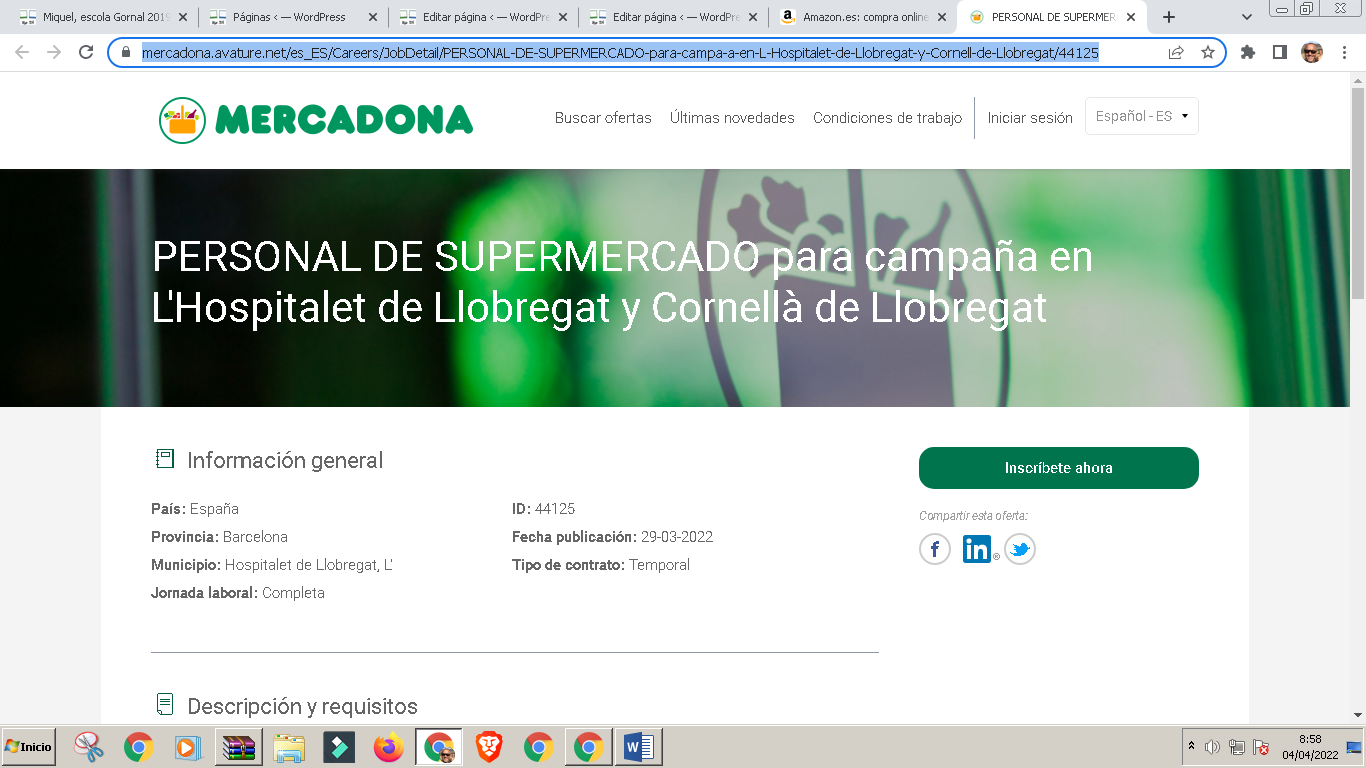 NOMCorreu  electrònicNom Correu electrònicAinhoaainhoavillarroel11@ie-gornal.catAntonioantoniomorte11@ie-gornal.catBiankabiankacalderon11@ie-gornal.catFrancesca Ch.francescaespinoza11@ie-gornal.catJeanettejeanettefilip11@ie-gornal.catJuanajuanamorte11@ie-gornal.catNahomi Jazminnahomiloza11@ie-gornal.catNoemínoemiramirez11@ie-gornal.catAlbaalbaluque11@ie-gornal.catAmparoamparocano11@ie-gornal.catAnaanaheredia11@ie-gornal.catArnauarnauesmeraldas11@ie-gornal.catEmanuelemanuelpessoa11@ie-gornal.catFatoumatafatoumatajagana11@ie-gornal.catMontse Isabelmontsehernando11@ie-gornal.catNayaranayarajimenez11@ie-gornal.catNicolnicolberiguete11@ie-gornal.catSarasaramorte11@ie-gornal.catJulianjulianmurrieta11@ie-gornal.catBiancabiancaciufilica11@ie-gornal.catAngelinaangelinaarenas11@ie-gornal.catMiquelmriver33@ie-gornal.catRaülrgimene8@ie-gornal.cat